ZAM.272.1.23.2023 					      Brzeg, dnia 14.12.2023 r.                                                          -strona internetowa prowadzonego postępowania -	ZAWIADOMIENIE O WYBORZE OFERTYdotyczy postępowania o udzielenie zamówienia klasycznego w trybie podstawowym bez przeprowadzenia negocjacji na zadanie pn. „Świadczenie usług pocztowych dla Starostwa Powiatowego w Brzegu”Działając na podstawie art. 253 ust. 2 ustawy z dnia 11 września 2019 r.  (tj. Dz. U. z 2023 r. poz. 1605 z późn. zm.) zwanej dalej „ustawa Pzp” zamawiający informuje, że dokonał wyboru oferty najkorzystniejszej. Jako ofertę najkorzystniejszą uznano ofertę złożoną przez wykonawcęPocztę Polską S.AUl. Rodziny Hiszpańskich 800-940  Warszawa Uzasadnienie wyboru:W niniejszym postępowaniu została złożona tylko jedna oferta. Wykonawca nie podlega wykluczeniu, jego oferta nie podlega odrzuceniu, wykonawca spełnia warunki udziału w postępowaniu oraz jego oferta przedstawia najkorzystniejszy bilans ceny  i innych kryteriów określonych w SWZ.Punktacja przyznana ofercie  w poszczególnych kryteriach oceny ofert wraz z łączną liczbą punktów przedstawia się następująco:Informacja o ofertach odrzuconych:Nie odrzucono żadnej oferty.STAROSTA(—)Jacek Monkiewicz Sprawę prowadzi A. Kurpiel, tel. 77 444 79 21Opracowała dn. 14.12.2023. Aleksandra Kurpiel Sprawdziła dn. 14.12.2023 r. Anna Woroszczuk-Preis 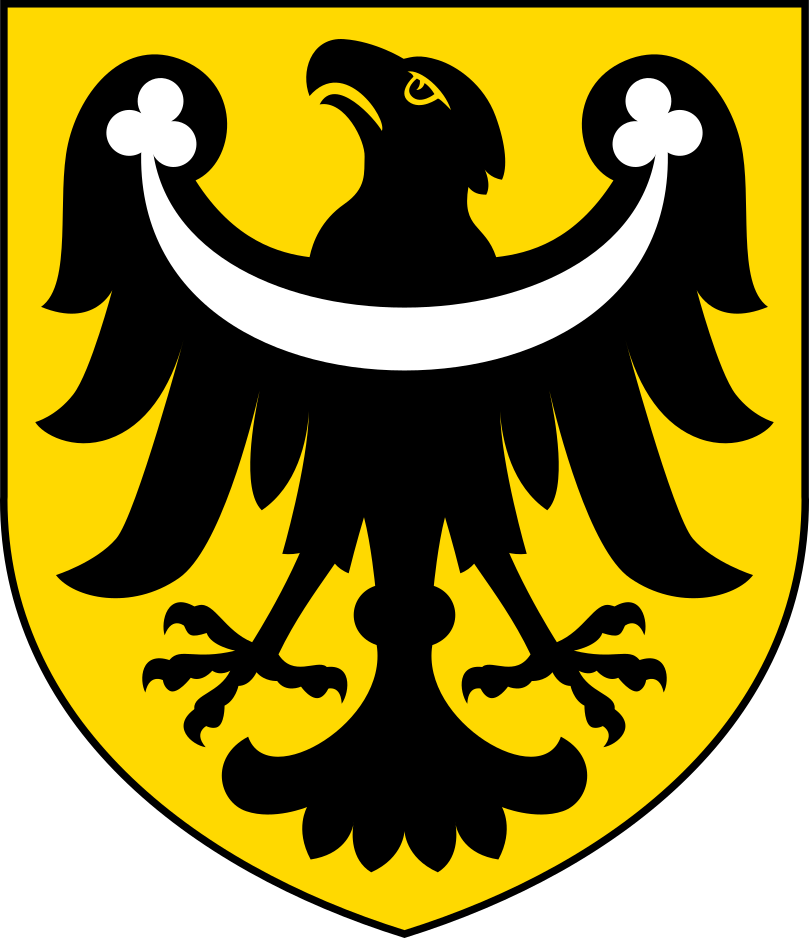 Powiat Brzeski - Starostwo Powiatowe w Brzeguul. Robotnicza 20, 49-300 Brzegcentrala tel. (+48) 77 444 79 00 (do 02)https://brzeg-powiat.pl/Numer ofertyNazwa (firma) i adres Wykonawcy, którego oferta została otwartaIlość uzyskanych pkt              w kryterium „cena” ranga 60 %Ilość punktów w kryterium „Kryterium społeczne (zatrudnienie osób niepełnosprawnych)” ranga  40%Łączna ilość punktów 1Poczta Polska S.AUL. Rodziny Hiszpańskich 800-940  Warszawa60 pkt0 pkt.60 pkt